Pomoc psychologiczno – pedagogiczna, arteterapia.21.10.2020r. środaTemat: Jesienne drzewo z tkanin i guzików.Dzień dobry!Dzisiaj na zajęciach chciałabym żebyście wykonali według własnego pomysłu obrazek jesiennego drzewa z tkanin i guzików . Pień i gałęzie można wyciąć z brązowego materiału i poprzyklejać do nich plasteliną kolorowe guziki imitujące jesienne liście.  Poniżej przykładowe kompozycje. Wykonane prace przynieście do szkoły jak skończy się nauka zdalna .  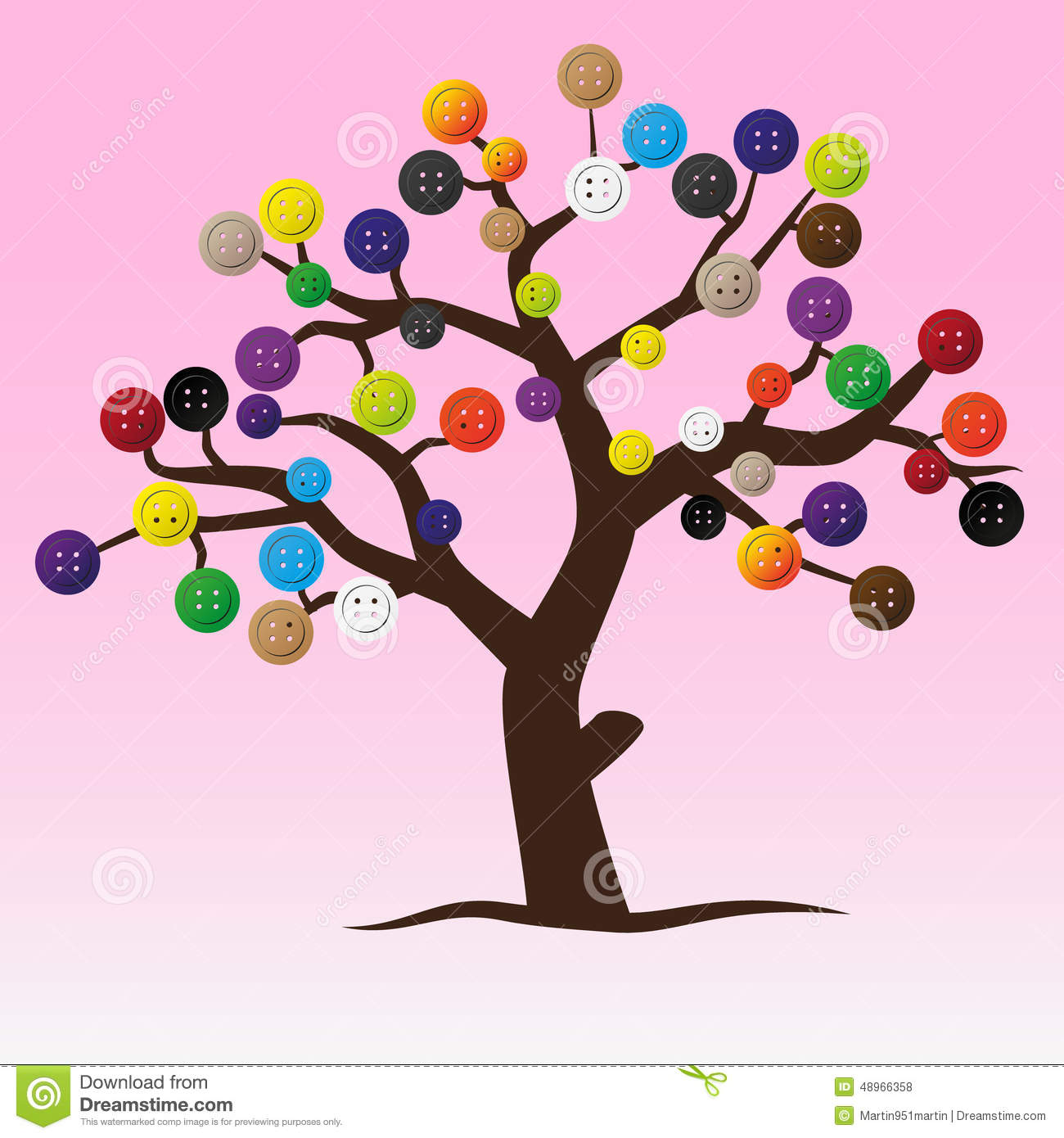 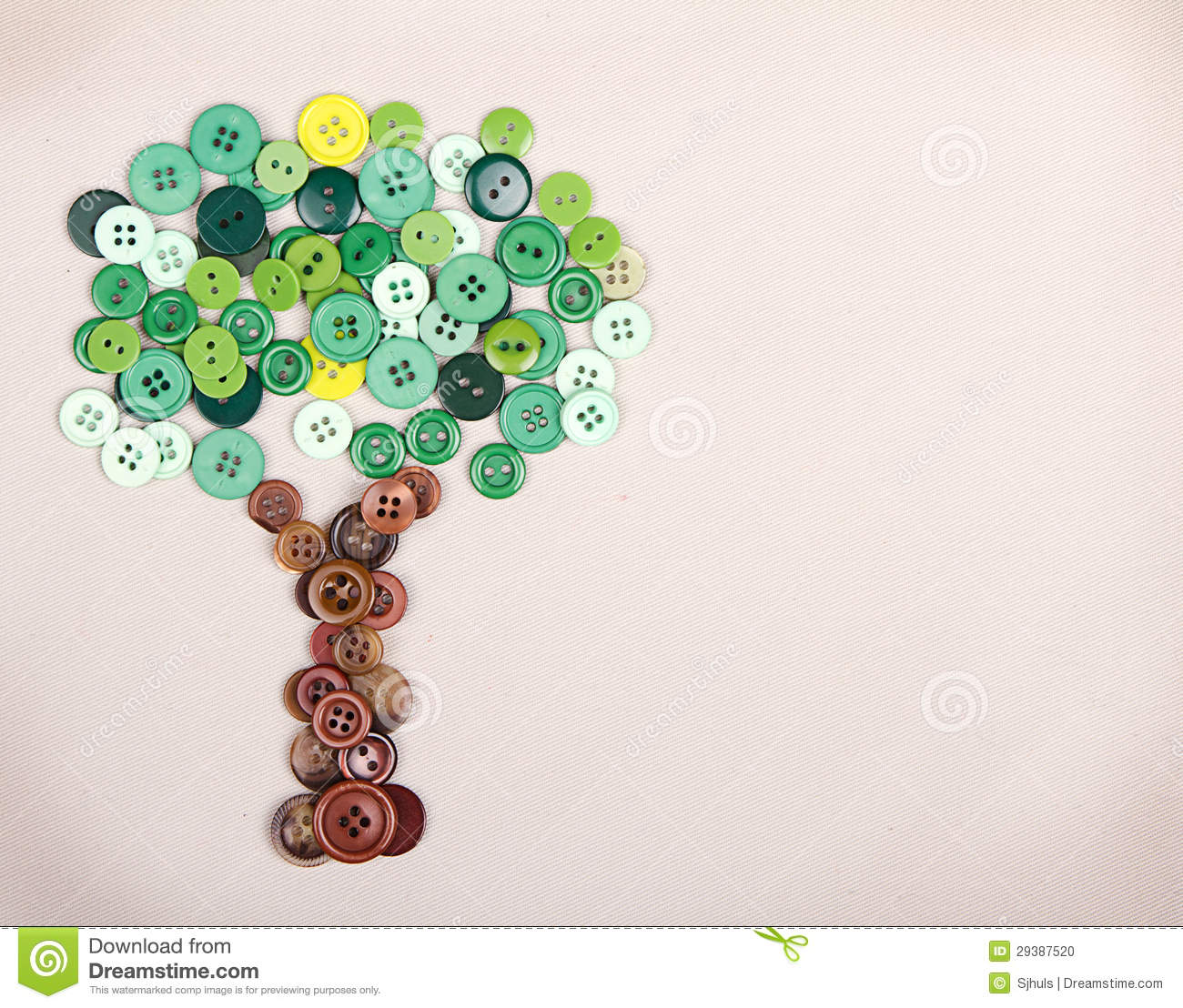  Dziękuję !